					On the plane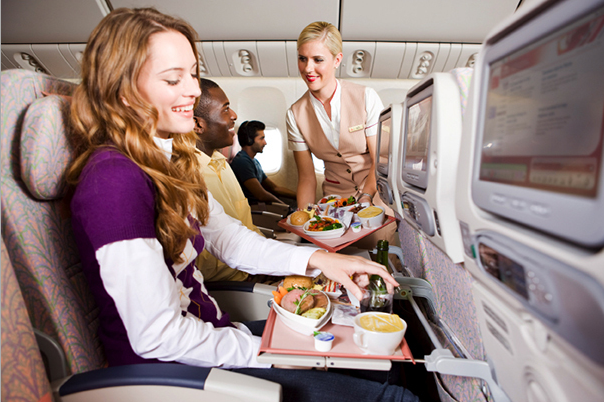 Fill in the Blanks Listening ScriptA: Excuse me. Here’s what you are (                ).B: Thank you. It’s just what I wanted.A: Certainly, do you need anything else? B: That’s very (           ) of you. I like your (           ) smile and (           ) manner.A: What a pleasant thing to say! You also look (              ).B: Oh, thank you. You are beautiful and (               ) too.A: I’m so (           ). Have a nice day!		Shining Smile				Perfect Body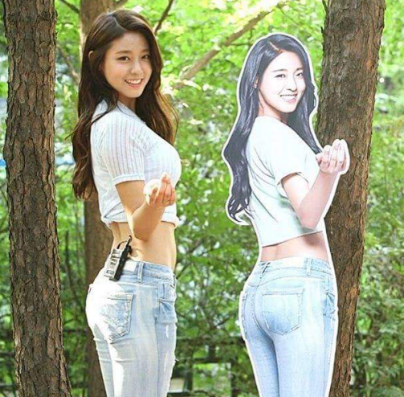 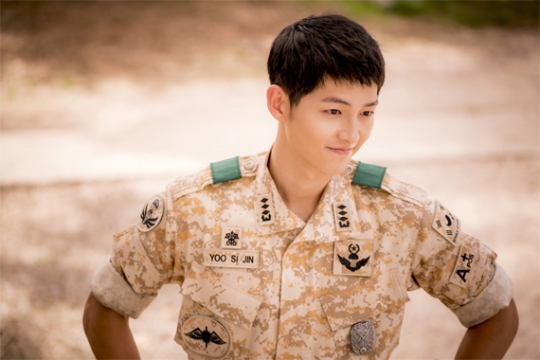 Community Service 		               Race of Persistence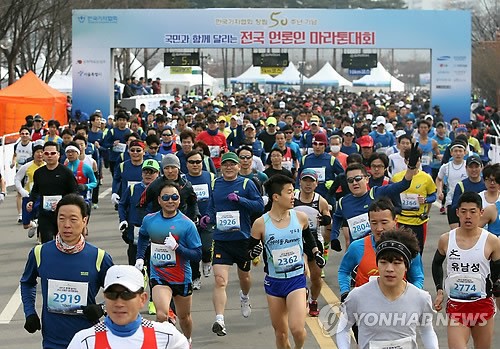 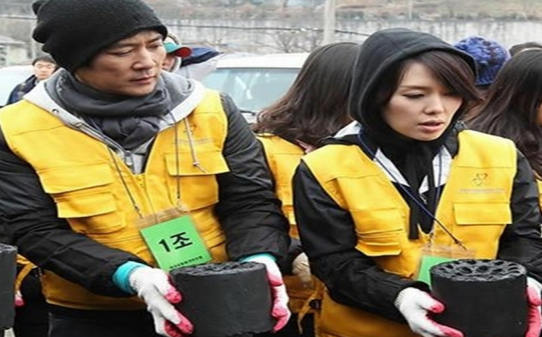 							NameX Listening - Speaking   Reading    Grammar   WritingX Listening - Speaking   Reading    Grammar   WritingX Listening - Speaking   Reading    Grammar   WritingX Listening - Speaking   Reading    Grammar   WritingX Listening - Speaking   Reading    Grammar   WritingX Listening - Speaking   Reading    Grammar   WritingX Listening - Speaking   Reading    Grammar   WritingTopic: I Want To Complement To YouTopic: I Want To Complement To YouTopic: I Want To Complement To YouTopic: I Want To Complement To YouTopic: I Want To Complement To YouTopic: I Want To Complement To YouTopic: I Want To Complement To YouInstructor:AmyInstructor:AmyStudents Competency LevelIntermediateStudents Competency LevelIntermediateStudents Competency LevelIntermediateNumber of Students:13Lesson Length:50minutesMaterials: (List the Names of all materials used in the lesson. Materials must be shown at the end of this document)I Want To Complement To You WorksheetComputerProjectorOverhead ScreenWhite Board and MarkersFill in the Blanks Listening Script WorksheetLearning Some Expression of Giving Complements WorksheetGiving Complements to Classmate WorksheetMaterials: (List the Names of all materials used in the lesson. Materials must be shown at the end of this document)I Want To Complement To You WorksheetComputerProjectorOverhead ScreenWhite Board and MarkersFill in the Blanks Listening Script WorksheetLearning Some Expression of Giving Complements WorksheetGiving Complements to Classmate WorksheetMaterials: (List the Names of all materials used in the lesson. Materials must be shown at the end of this document)I Want To Complement To You WorksheetComputerProjectorOverhead ScreenWhite Board and MarkersFill in the Blanks Listening Script WorksheetLearning Some Expression of Giving Complements WorksheetGiving Complements to Classmate WorksheetMaterials: (List the Names of all materials used in the lesson. Materials must be shown at the end of this document)I Want To Complement To You WorksheetComputerProjectorOverhead ScreenWhite Board and MarkersFill in the Blanks Listening Script WorksheetLearning Some Expression of Giving Complements WorksheetGiving Complements to Classmate WorksheetMaterials: (List the Names of all materials used in the lesson. Materials must be shown at the end of this document)I Want To Complement To You WorksheetComputerProjectorOverhead ScreenWhite Board and MarkersFill in the Blanks Listening Script WorksheetLearning Some Expression of Giving Complements WorksheetGiving Complements to Classmate WorksheetMaterials: (List the Names of all materials used in the lesson. Materials must be shown at the end of this document)I Want To Complement To You WorksheetComputerProjectorOverhead ScreenWhite Board and MarkersFill in the Blanks Listening Script WorksheetLearning Some Expression of Giving Complements WorksheetGiving Complements to Classmate WorksheetMaterials: (List the Names of all materials used in the lesson. Materials must be shown at the end of this document)I Want To Complement To You WorksheetComputerProjectorOverhead ScreenWhite Board and MarkersFill in the Blanks Listening Script WorksheetLearning Some Expression of Giving Complements WorksheetGiving Complements to Classmate WorksheetAims: (What students will be able to achieve by participating in the activities of the lesson.  (Ss gain or get by doing…)Students get familiar with expressions of complements for situations by participating in dialogue.Students gain some expressions of giving complements by matching pictures with some proper expressions.Students are able to complement to classmates by using some expressions of giving complements.Aims: (What students will be able to achieve by participating in the activities of the lesson.  (Ss gain or get by doing…)Students get familiar with expressions of complements for situations by participating in dialogue.Students gain some expressions of giving complements by matching pictures with some proper expressions.Students are able to complement to classmates by using some expressions of giving complements.Aims: (What students will be able to achieve by participating in the activities of the lesson.  (Ss gain or get by doing…)Students get familiar with expressions of complements for situations by participating in dialogue.Students gain some expressions of giving complements by matching pictures with some proper expressions.Students are able to complement to classmates by using some expressions of giving complements.Aims: (What students will be able to achieve by participating in the activities of the lesson.  (Ss gain or get by doing…)Students get familiar with expressions of complements for situations by participating in dialogue.Students gain some expressions of giving complements by matching pictures with some proper expressions.Students are able to complement to classmates by using some expressions of giving complements.Aims: (What students will be able to achieve by participating in the activities of the lesson.  (Ss gain or get by doing…)Students get familiar with expressions of complements for situations by participating in dialogue.Students gain some expressions of giving complements by matching pictures with some proper expressions.Students are able to complement to classmates by using some expressions of giving complements.Aims: (What students will be able to achieve by participating in the activities of the lesson.  (Ss gain or get by doing…)Students get familiar with expressions of complements for situations by participating in dialogue.Students gain some expressions of giving complements by matching pictures with some proper expressions.Students are able to complement to classmates by using some expressions of giving complements.Aims: (What students will be able to achieve by participating in the activities of the lesson.  (Ss gain or get by doing…)Students get familiar with expressions of complements for situations by participating in dialogue.Students gain some expressions of giving complements by matching pictures with some proper expressions.Students are able to complement to classmates by using some expressions of giving complements.Language Skills: (Lists what activities language skills students will be using by participating in the activities of the lesson.)Reading: (Where did reading occur in the lesson?)worksheetsListening: (Where did listening occur in the lesson?)T instructions, Ss interaction, DialogueSpeaking: (Where did speaking occur in the lesson?)T instruction, questions-answer(T-S, S-S)Writing: (Where did writing occur in the lesson?)Writing worksheet Language Skills: (Lists what activities language skills students will be using by participating in the activities of the lesson.)Reading: (Where did reading occur in the lesson?)worksheetsListening: (Where did listening occur in the lesson?)T instructions, Ss interaction, DialogueSpeaking: (Where did speaking occur in the lesson?)T instruction, questions-answer(T-S, S-S)Writing: (Where did writing occur in the lesson?)Writing worksheet Language Skills: (Lists what activities language skills students will be using by participating in the activities of the lesson.)Reading: (Where did reading occur in the lesson?)worksheetsListening: (Where did listening occur in the lesson?)T instructions, Ss interaction, DialogueSpeaking: (Where did speaking occur in the lesson?)T instruction, questions-answer(T-S, S-S)Writing: (Where did writing occur in the lesson?)Writing worksheet Language Skills: (Lists what activities language skills students will be using by participating in the activities of the lesson.)Reading: (Where did reading occur in the lesson?)worksheetsListening: (Where did listening occur in the lesson?)T instructions, Ss interaction, DialogueSpeaking: (Where did speaking occur in the lesson?)T instruction, questions-answer(T-S, S-S)Writing: (Where did writing occur in the lesson?)Writing worksheet Language Skills: (Lists what activities language skills students will be using by participating in the activities of the lesson.)Reading: (Where did reading occur in the lesson?)worksheetsListening: (Where did listening occur in the lesson?)T instructions, Ss interaction, DialogueSpeaking: (Where did speaking occur in the lesson?)T instruction, questions-answer(T-S, S-S)Writing: (Where did writing occur in the lesson?)Writing worksheet Language Skills: (Lists what activities language skills students will be using by participating in the activities of the lesson.)Reading: (Where did reading occur in the lesson?)worksheetsListening: (Where did listening occur in the lesson?)T instructions, Ss interaction, DialogueSpeaking: (Where did speaking occur in the lesson?)T instruction, questions-answer(T-S, S-S)Writing: (Where did writing occur in the lesson?)Writing worksheet Language Skills: (Lists what activities language skills students will be using by participating in the activities of the lesson.)Reading: (Where did reading occur in the lesson?)worksheetsListening: (Where did listening occur in the lesson?)T instructions, Ss interaction, DialogueSpeaking: (Where did speaking occur in the lesson?)T instruction, questions-answer(T-S, S-S)Writing: (Where did writing occur in the lesson?)Writing worksheet Language Systems: (Lists what language systems students will be using by participating in the activities of the -lesson.)Phonology: (sound)Ss Talk, T Talk, Function: (situation)Expressing ComplementsLexis: (meaning)VocabularyGrammar: (language structure)Discourse: (communication)Question- Answer, Giving Complements, and DiscussionLanguage Systems: (Lists what language systems students will be using by participating in the activities of the -lesson.)Phonology: (sound)Ss Talk, T Talk, Function: (situation)Expressing ComplementsLexis: (meaning)VocabularyGrammar: (language structure)Discourse: (communication)Question- Answer, Giving Complements, and DiscussionLanguage Systems: (Lists what language systems students will be using by participating in the activities of the -lesson.)Phonology: (sound)Ss Talk, T Talk, Function: (situation)Expressing ComplementsLexis: (meaning)VocabularyGrammar: (language structure)Discourse: (communication)Question- Answer, Giving Complements, and DiscussionLanguage Systems: (Lists what language systems students will be using by participating in the activities of the -lesson.)Phonology: (sound)Ss Talk, T Talk, Function: (situation)Expressing ComplementsLexis: (meaning)VocabularyGrammar: (language structure)Discourse: (communication)Question- Answer, Giving Complements, and DiscussionLanguage Systems: (Lists what language systems students will be using by participating in the activities of the -lesson.)Phonology: (sound)Ss Talk, T Talk, Function: (situation)Expressing ComplementsLexis: (meaning)VocabularyGrammar: (language structure)Discourse: (communication)Question- Answer, Giving Complements, and DiscussionLanguage Systems: (Lists what language systems students will be using by participating in the activities of the -lesson.)Phonology: (sound)Ss Talk, T Talk, Function: (situation)Expressing ComplementsLexis: (meaning)VocabularyGrammar: (language structure)Discourse: (communication)Question- Answer, Giving Complements, and DiscussionLanguage Systems: (Lists what language systems students will be using by participating in the activities of the -lesson.)Phonology: (sound)Ss Talk, T Talk, Function: (situation)Expressing ComplementsLexis: (meaning)VocabularyGrammar: (language structure)Discourse: (communication)Question- Answer, Giving Complements, and DiscussionAssumptions: (What students must already be able to do and what concepts must already be mastered before the lesson in order to achieve the aims of the lesson.)All Ss have opinion about the topic and what is the meaning of complements.All Ss will enjoy role-play and learn expressions of complements.All Ss enjoy completing their own worksheets Assumptions: (What students must already be able to do and what concepts must already be mastered before the lesson in order to achieve the aims of the lesson.)All Ss have opinion about the topic and what is the meaning of complements.All Ss will enjoy role-play and learn expressions of complements.All Ss enjoy completing their own worksheets Assumptions: (What students must already be able to do and what concepts must already be mastered before the lesson in order to achieve the aims of the lesson.)All Ss have opinion about the topic and what is the meaning of complements.All Ss will enjoy role-play and learn expressions of complements.All Ss enjoy completing their own worksheets Assumptions: (What students must already be able to do and what concepts must already be mastered before the lesson in order to achieve the aims of the lesson.)All Ss have opinion about the topic and what is the meaning of complements.All Ss will enjoy role-play and learn expressions of complements.All Ss enjoy completing their own worksheets Assumptions: (What students must already be able to do and what concepts must already be mastered before the lesson in order to achieve the aims of the lesson.)All Ss have opinion about the topic and what is the meaning of complements.All Ss will enjoy role-play and learn expressions of complements.All Ss enjoy completing their own worksheets Assumptions: (What students must already be able to do and what concepts must already be mastered before the lesson in order to achieve the aims of the lesson.)All Ss have opinion about the topic and what is the meaning of complements.All Ss will enjoy role-play and learn expressions of complements.All Ss enjoy completing their own worksheets Assumptions: (What students must already be able to do and what concepts must already be mastered before the lesson in order to achieve the aims of the lesson.)All Ss have opinion about the topic and what is the meaning of complements.All Ss will enjoy role-play and learn expressions of complements.All Ss enjoy completing their own worksheets Anticipated Errors and Solutions: (What things might go wrong in the lesson and what the solution will be. An SOS activity should also be included)-If Ss may not understand clear the meaning.Solution: provide more examples-If some Ss are too shy to participate in role-play.Solution: Encourage Ss to participate and give positive feedback.-If activity takes too long Solution: point out that they have only a few minutes left.-If activity finishes too soonSolution: give Ss more time to share complements each other.Anticipated Errors and Solutions: (What things might go wrong in the lesson and what the solution will be. An SOS activity should also be included)-If Ss may not understand clear the meaning.Solution: provide more examples-If some Ss are too shy to participate in role-play.Solution: Encourage Ss to participate and give positive feedback.-If activity takes too long Solution: point out that they have only a few minutes left.-If activity finishes too soonSolution: give Ss more time to share complements each other.Anticipated Errors and Solutions: (What things might go wrong in the lesson and what the solution will be. An SOS activity should also be included)-If Ss may not understand clear the meaning.Solution: provide more examples-If some Ss are too shy to participate in role-play.Solution: Encourage Ss to participate and give positive feedback.-If activity takes too long Solution: point out that they have only a few minutes left.-If activity finishes too soonSolution: give Ss more time to share complements each other.Anticipated Errors and Solutions: (What things might go wrong in the lesson and what the solution will be. An SOS activity should also be included)-If Ss may not understand clear the meaning.Solution: provide more examples-If some Ss are too shy to participate in role-play.Solution: Encourage Ss to participate and give positive feedback.-If activity takes too long Solution: point out that they have only a few minutes left.-If activity finishes too soonSolution: give Ss more time to share complements each other.Anticipated Errors and Solutions: (What things might go wrong in the lesson and what the solution will be. An SOS activity should also be included)-If Ss may not understand clear the meaning.Solution: provide more examples-If some Ss are too shy to participate in role-play.Solution: Encourage Ss to participate and give positive feedback.-If activity takes too long Solution: point out that they have only a few minutes left.-If activity finishes too soonSolution: give Ss more time to share complements each other.Anticipated Errors and Solutions: (What things might go wrong in the lesson and what the solution will be. An SOS activity should also be included)-If Ss may not understand clear the meaning.Solution: provide more examples-If some Ss are too shy to participate in role-play.Solution: Encourage Ss to participate and give positive feedback.-If activity takes too long Solution: point out that they have only a few minutes left.-If activity finishes too soonSolution: give Ss more time to share complements each other.Anticipated Errors and Solutions: (What things might go wrong in the lesson and what the solution will be. An SOS activity should also be included)-If Ss may not understand clear the meaning.Solution: provide more examples-If some Ss are too shy to participate in role-play.Solution: Encourage Ss to participate and give positive feedback.-If activity takes too long Solution: point out that they have only a few minutes left.-If activity finishes too soonSolution: give Ss more time to share complements each other.References:References:References:References:References:References:References:Lead-In or Pre-Task Part (Warm-Up Part to activate and create interest in the lesson.)Lead-In or Pre-Task Part (Warm-Up Part to activate and create interest in the lesson.)Lead-In or Pre-Task Part (Warm-Up Part to activate and create interest in the lesson.)Lead-In or Pre-Task Part (Warm-Up Part to activate and create interest in the lesson.)Lead-In or Pre-Task Part (Warm-Up Part to activate and create interest in the lesson.)Lead-In or Pre-Task Part (Warm-Up Part to activate and create interest in the lesson.)Lead-In or Pre-Task Part (Warm-Up Part to activate and create interest in the lesson.)Materials: (List the Names of all materials used in the Lead-In or Pre-Task Part of the lesson. Materials must be shown at the end of this document)Board and MarkersMaterials: (List the Names of all materials used in the Lead-In or Pre-Task Part of the lesson. Materials must be shown at the end of this document)Board and MarkersMaterials: (List the Names of all materials used in the Lead-In or Pre-Task Part of the lesson. Materials must be shown at the end of this document)Board and MarkersMaterials: (List the Names of all materials used in the Lead-In or Pre-Task Part of the lesson. Materials must be shown at the end of this document)Board and MarkersMaterials: (List the Names of all materials used in the Lead-In or Pre-Task Part of the lesson. Materials must be shown at the end of this document)Board and MarkersMaterials: (List the Names of all materials used in the Lead-In or Pre-Task Part of the lesson. Materials must be shown at the end of this document)Board and MarkersMaterials: (List the Names of all materials used in the Lead-In or Pre-Task Part of the lesson. Materials must be shown at the end of this document)Board and MarkersTime:Classroom Set Up:Classroom Set Up:Student Activity and Goals:Teacher Procedure & Instructions:Teacher Procedure & Instructions:Teacher Procedure & Instructions:1mins5mins5 minWholeWS-WWholeWS-WSs greet teacherStudent listen and see carefullySs answer about teacher’s questions.<Greeting>Start with my story about complements.Asks Ss “How do you feel after hearing complements?”Now let’s think about expressions of complements.<Greeting>Start with my story about complements.Asks Ss “How do you feel after hearing complements?”Now let’s think about expressions of complements.<Greeting>Start with my story about complements.Asks Ss “How do you feel after hearing complements?”Now let’s think about expressions of complements.Pre-Activity or Task Familiarization Part  (Presentation Part Presenting the language structure to be covered in the lesson. Prepares students for the communication activity.)Pre-Activity or Task Familiarization Part  (Presentation Part Presenting the language structure to be covered in the lesson. Prepares students for the communication activity.)Pre-Activity or Task Familiarization Part  (Presentation Part Presenting the language structure to be covered in the lesson. Prepares students for the communication activity.)Pre-Activity or Task Familiarization Part  (Presentation Part Presenting the language structure to be covered in the lesson. Prepares students for the communication activity.)Materials: (List the Names of all materials used in the Pre-Activity or Task Familiarization Part of the lesson. Materials must be shown at the end of this document)Fill in the Blanks Listening Script WorksheetMaterials: (List the Names of all materials used in the Pre-Activity or Task Familiarization Part of the lesson. Materials must be shown at the end of this document)Fill in the Blanks Listening Script WorksheetMaterials: (List the Names of all materials used in the Pre-Activity or Task Familiarization Part of the lesson. Materials must be shown at the end of this document)Fill in the Blanks Listening Script WorksheetMaterials: (List the Names of all materials used in the Pre-Activity or Task Familiarization Part of the lesson. Materials must be shown at the end of this document)Fill in the Blanks Listening Script WorksheetTime:Classroom Set Up:Student Activity and Goals:Teacher Procedure & Instructions:5mins2mins5mins WholeWholePairSs listen to the script and fill out the blankFind the expressions of compliments and underline those expressions.Present the completed script. Do role-playRead the script two timesElicit students find the expressions about complements and underline that expressions.Pick some pairs randomly and make them do role-play using completed script.Main Activity or Task Realization Part (Practice to Production Part Teacher lead practice of the language presented and move to communication based more student centered activity)Main Activity or Task Realization Part (Practice to Production Part Teacher lead practice of the language presented and move to communication based more student centered activity)Main Activity or Task Realization Part (Practice to Production Part Teacher lead practice of the language presented and move to communication based more student centered activity)Main Activity or Task Realization Part (Practice to Production Part Teacher lead practice of the language presented and move to communication based more student centered activity)Materials: (List the Names of all materials used in the Main Activity or Task Realization Part of the lesson. Materials must be shown at the end of this document)I Want to Complement you WorksheetMaterials: (List the Names of all materials used in the Main Activity or Task Realization Part of the lesson. Materials must be shown at the end of this document)I Want to Complement you WorksheetMaterials: (List the Names of all materials used in the Main Activity or Task Realization Part of the lesson. Materials must be shown at the end of this document)I Want to Complement you WorksheetMaterials: (List the Names of all materials used in the Main Activity or Task Realization Part of the lesson. Materials must be shown at the end of this document)I Want to Complement you WorksheetTime:Classroom Set Up:Student Activity and Goals:Teacher Procedure & Instructions:7mins3minsWholeWholeSs find proper expressions with provided each picture.Check the answers togetherAsk Ss to find answers and complete the worksheet.Check the answers togetherPost Activity or Post Task Part (Wrap-Up Part Close the Lesson on a high note to and consolidate language learned in a communication based activity new situation.)Post Activity or Post Task Part (Wrap-Up Part Close the Lesson on a high note to and consolidate language learned in a communication based activity new situation.)Post Activity or Post Task Part (Wrap-Up Part Close the Lesson on a high note to and consolidate language learned in a communication based activity new situation.)Post Activity or Post Task Part (Wrap-Up Part Close the Lesson on a high note to and consolidate language learned in a communication based activity new situation.)Materials: (List the Names of all materials used in the Post Activity or Post Task Part of the lesson. Materials must be shown at the end of this document)Giving Complements to ClassmateMaterials: (List the Names of all materials used in the Post Activity or Post Task Part of the lesson. Materials must be shown at the end of this document)Giving Complements to ClassmateMaterials: (List the Names of all materials used in the Post Activity or Post Task Part of the lesson. Materials must be shown at the end of this document)Giving Complements to ClassmateMaterials: (List the Names of all materials used in the Post Activity or Post Task Part of the lesson. Materials must be shown at the end of this document)Giving Complements to ClassmateTime:Classroom Set Up:Student Activity and Goals:Teacher Procedure Instructions:10mins10mins1minGroupWholeWholePick one person who they want to complement in the class and write about that personPresent writing to the other students.Ss say good byeDemonstrate how to write Let Ss have the time to present their writing.Thank Ss for their active participation.I Want To Complement To YouI Want To Complement To You♥Work sheet♥ 1Listen to the script and fill out the blanksFind the expressions of complementsPractice role-play with your partnerI Want To Complement To YouI Want To Complement To You♥Work sheet♥2find the proper expression with provided picturecheck the answer together(answers can be one or more than one)Giving Complements to ClassmateGiving Complements to Classmate♥Work sheet♥3pick one person who you want to complement in our class.describe why you want to complement to that person.